    3                              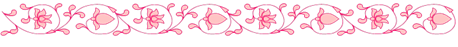                                                         II этап, 1 квартал Вызывание звука [п]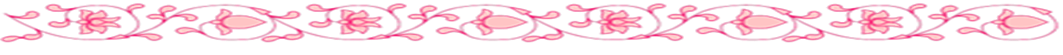 1.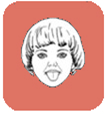 1.Игра «Обезьянки»  (каждое упражнение выполнять 5 раз).   - «Заборчик»                    - «Бегемотики»  -«Лягушка и слоник»        -«Часики»      -«Качели»      2.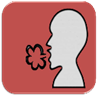 2.Дыхательная гимнастика   «Дудочка».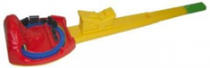 Взрослый показывает, как сделать глубокий вдох через нос и плавный выдох в дудочку.  Ребенок пробует самостоятельно: дует в дудочку, слышит звук и видит, как едет паровозик. 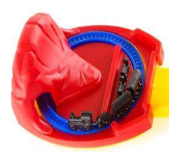 3.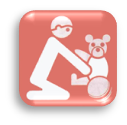 3.Игра «Паровозики». - Давай с тобой поиграем!  Взрослый выкладывает перед ребенком паровозики разного размера. Называет их: «Это – большие паровозики, это – маленькие паровозики». Затем просит разложить паровозики большого размера в большой гараж, маленькие в маленький гараж.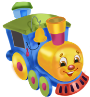 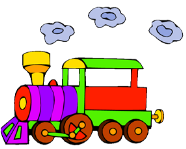 4.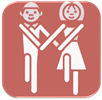 4.Упражнение «Катить».Выполняется под мелодию с ритмичным рисунком. Взрослый пропевает, показывая движения (делай, как я), а ребенок  выполняет движения.335.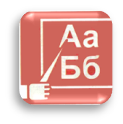 5.Работа с символом звука [П].Взрослый ставит перед ребенком куклу Мими. – Мими хочет послушать и петь песенки со снежками и с тобой. Взять символ звука [п]  и выложить перед ребенком. - Это снежок, а в руке у него - паровоз. Он едет и пыхтит: П-П-П.    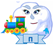 - Вместе со взрослым -  П-П-П 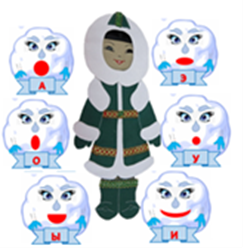 6.6. Игра «Что кому?».Перед ребёнком фото членов семьи, картинки с изображением игрушек: мяч, кубик, кукла, машинка.Взрослый  - С кем хочешь играть с мамой или папой? Ребенок – Я хочу играть с мамой. (Ребенок  в силу своих речевых возможностей называет  или показывает членов семьи).Взрослый – С чем будешь играть с мамой с мячом или кубиками.Давай играть. Ребенок, если может, производит игровые действия с выбранным предметом, если нет, взрослый показывает ребенку, как играть с выбранной игрушкой.